Учреждение образования Гомельский государственный университет имени Франциска СкориныКафедра педагогикиПЛАН-КОНСПЕКТЗАЧЕТНОГО ВОСПИТАТЕЛЬНОГО МЕРОПРИЯТИЯ,ПРОВЕДЕННОГО СТУДЕНТОМ  III КУРСА ФАКУЛЬТЕТА МАТЕМАТИКИ И ТП(СПЕЦИАЛЬНОСТЬ «МАТЕМАТИКА (НАУЧ.-ПЕД. Д-ТЬ)»)УО «ГОМЕЛЬСКИЙ ГОСУДАРСТВЕННЫЙ УНИВЕРСИТЕТИМЕНИ ФРАНЦИСКА СКОРИНЫ»МАХМУДОВОЙ ФАРИЗОЙ ХИКМАТОВНОЙВ   6 «Б» КЛАССЕ   ГУО «СШ  № 26 г. ГОМЕЛЯ»                                                          Гомель  2019Дата: 7.03.2019Класс: 6«Б»Тема:  «Математический калейдоскоп»Вид воспитательной деятельности: интеллектуально-познавательная деятельностьФорма воспитательной работы: конкурсная программа Цели:обучающие:   – актуализировать знании учащихся по школьному курсу математики;  – сформировать у школьников умения и навыки применения математических      знаний при решений нестандартных задач в условиях конкурсной программы;   – расширить общий интеллектуальный кругозор учащихся в области математики;развивающие:   – развивать внимание, сообразительность, находчивость и любознательность учащихся;   – развить интерес к предмету;   – содействовать формированию у учащихся логического мышление и      аналитических способностей;воспитательные:   – способствовать формирование у учащихся ценностного отношение       к приобретению знаний и расширению своего интеллектуального кругозора;   – содействовать формирование у учащихся убеждения в необходимости      совершенствования своих математических знаний;   – способствовать укреплению межличностных отношений в ученическом       коллективе класса;   Оборудование: карточки с заданиями;                                                   План мероприятия:			1. Вступительная часть  мероприятия 			2. Основная часть  мероприятия			   – О математике;                                  – Конкурсная программа;                                 – Подведение итогов конкурсной программы                              3. Рефлексия                              4. Заключительная часть мероприятия				         Литература  Воронова, Е. А. Клуб внеклассных дел. Интеллектуальные вечера и викторины  / Е.А. Воронова. – М.: Феникс, 2006. –288 c.Ковынева, М. В. Методика активного обучения и воспитания     / М.В. Ковынева. – М.: Феникс, 2005. – 320 c.Маренкова, Н. В. Золотая коллекция школьных праздников и внеклассных мероприятий для 1–11 классов / Н.В. Маренкова. – М.: Феникс, 2008. – 352 c                                      ХОД  МЕРОПРИЯТИЯ1.Вступительная часть
Вступление.      Есть такая страна – Математика. Где она находится? Так далеко, что самые далёкие звёзды оказываются к нам ближе. И так близко, что ты, сам не замечая, каждый день бываешь там в гостях и встречаешься с её жителями. Потому что эта страна волшебная! Она – везде!Здесь числа и цифры бок о бок живут.Здесь точно ответят за десять минут,Когда твой корабль долетит до Луны,И скажут удаву, какой он длины!Решат, сколько яблок досталось мартышке,А сколько она подарила зайчишке,И сколько конфет дала девочка братику…Такая уж эта страна – МАТЕМАТИКА!!!        Сегодня мы проведем игру, которая называется «Математический калейдоскоп». Участвуют две команды, у меня в руках карточки с названием команд «Плюс» и «Минус», вы должны вытянуть карточку и сесть за тот стол, на котором стоит табличка с названием команды. Команды сформированы, теперь выберите капитана в своей команде. Итак, начали.Основная часть1 конкурс. Разминка.Команды по очереди отвечают на вопросы. Правильный ответ оценивается в 1 балл. Если 1команда не дает правильно ответа, то ответить могут соперники.Как называется результат деления? (частное)Как называется прибор для измерения длины отрезков? (линейка)Семь в квадрате. (49)Что найдем, если расстояние разделим на скорость? (время)78921*0= …(0)546 делиться на 3? (да)Наибольшее двузначное число. (99)Какой цифрой должно оканчиваться число, чтобы оно делилось на 10? (0)Когда произведение равно 0? (Хотя бы один множитель равен 0)Сколько секунд в одном часе? (3600)Наименьшее семизначное число (1000000)Сотая часть числа (1 процент)Как иначе называется третья степень числа (куб)Сколько нулей в записи числа миллион? (6) Какой знак надо поставить между цифрами 2 и 3, чтобы получить число, большее 2, но меньшее 3 (запятую: 2,3)2 конкурс. Самый внимательный.Каждая команда определяет игрока, который представляет команду в конкурсе.Задание первой команде.Участник повторяет за ведущим числа, которые он называет, но вместо чисел, делящихся на 6, следует сказать « Не собьюсь». Команда получает столько баллов, сколько раз участник правильно заменил число словами« Не собьюсь».0; 3; 6; 21; 12; 16; 24; 9; 42; 60; 56; 191; 36; 72; 15; 35; 100; 120; 49; 66; 68; 18; 4.Задание второй команде.Вместо чисел, делящихся на 8, следует сказать « Не собьюсь».3; 140; 8; 43; 68; 1; 24; 48; 57; 0; 160; 49; 18; 32; 202; 88; 60; 72; 40; 19; 16; 2; 483 конкурс. Вычисляй-ка  Каждая команда получает карточку с примерами на вычисление.3,9 : (-1,3) + 69+5,6 ∙(- 0,5)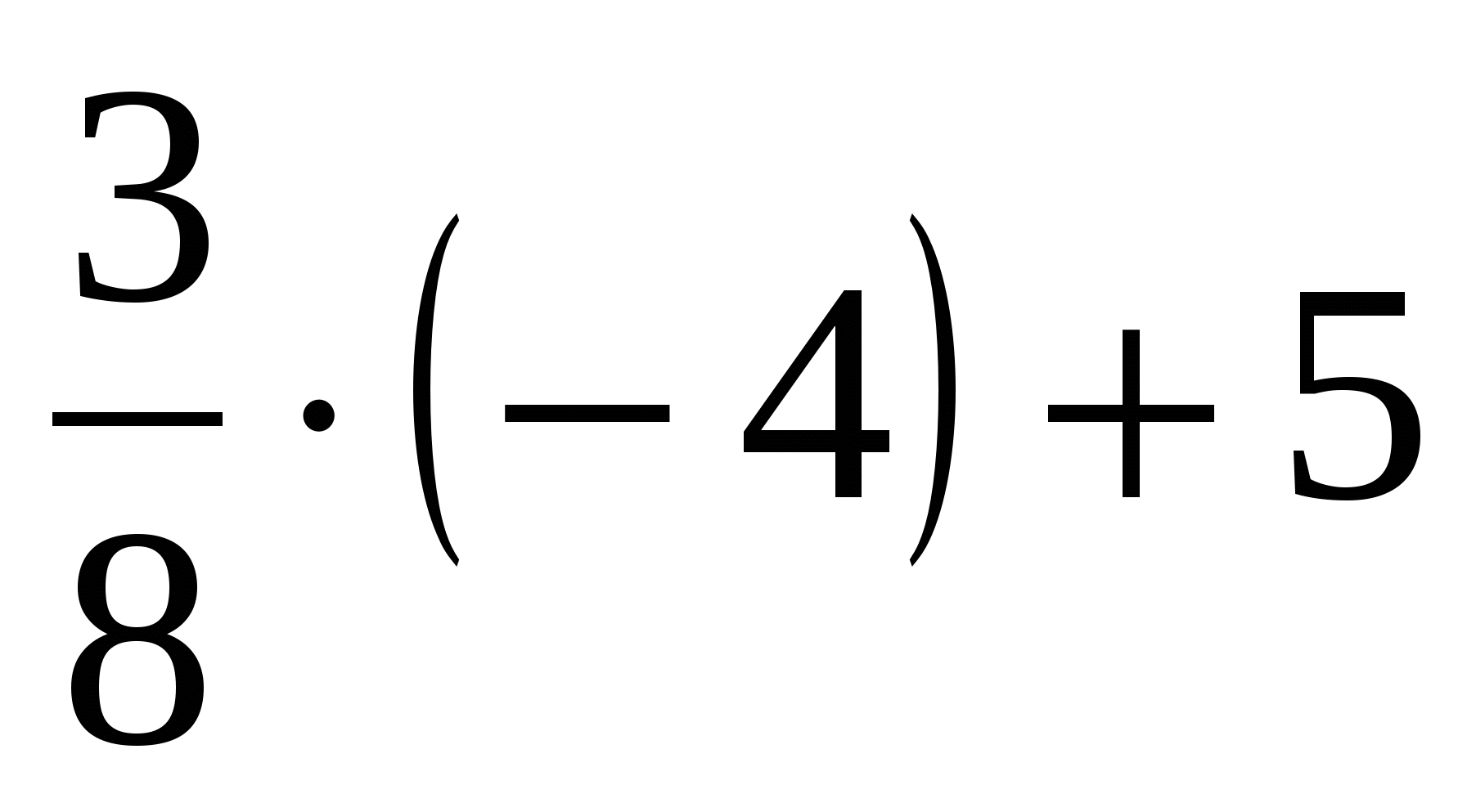 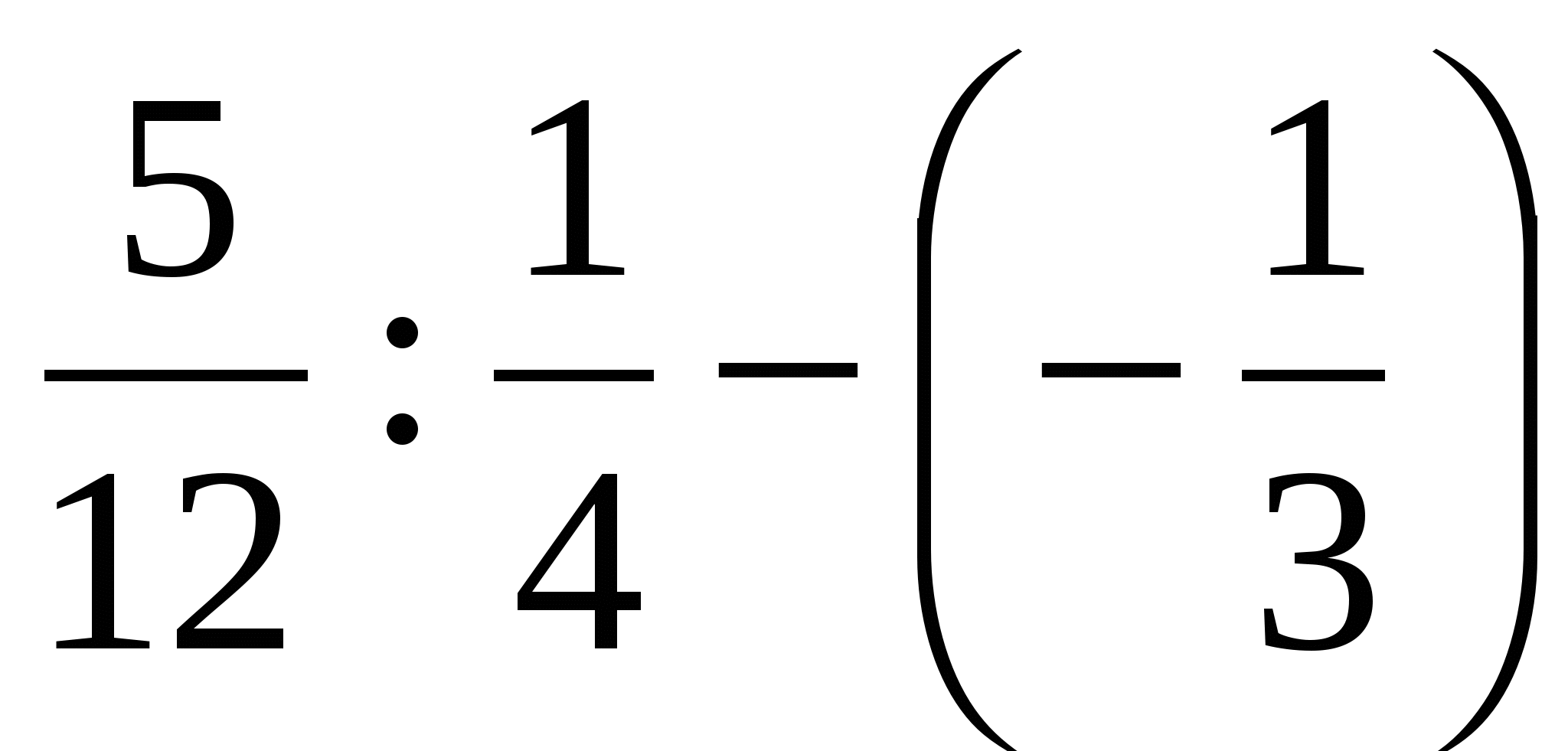 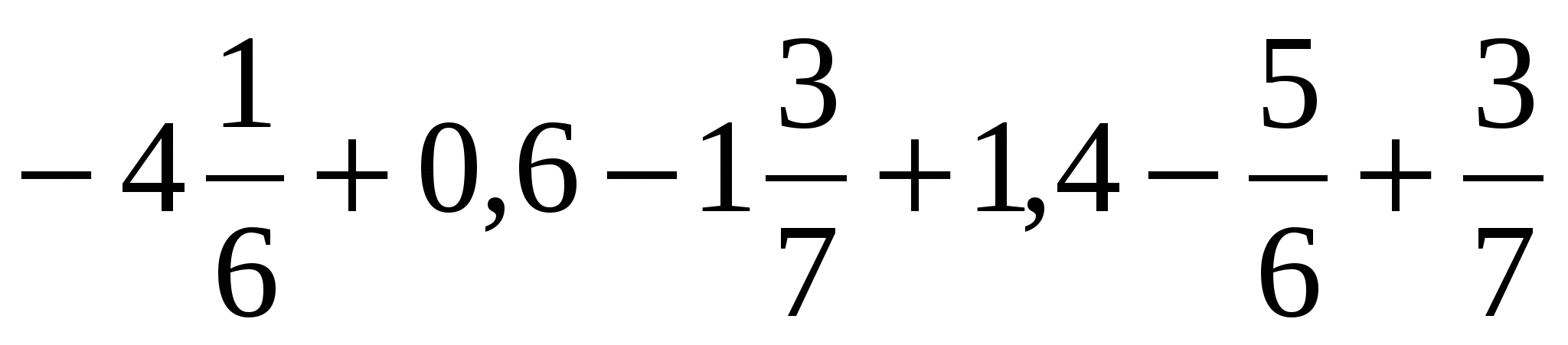 6,5 : (-5)-810+8,4 : (-4,2)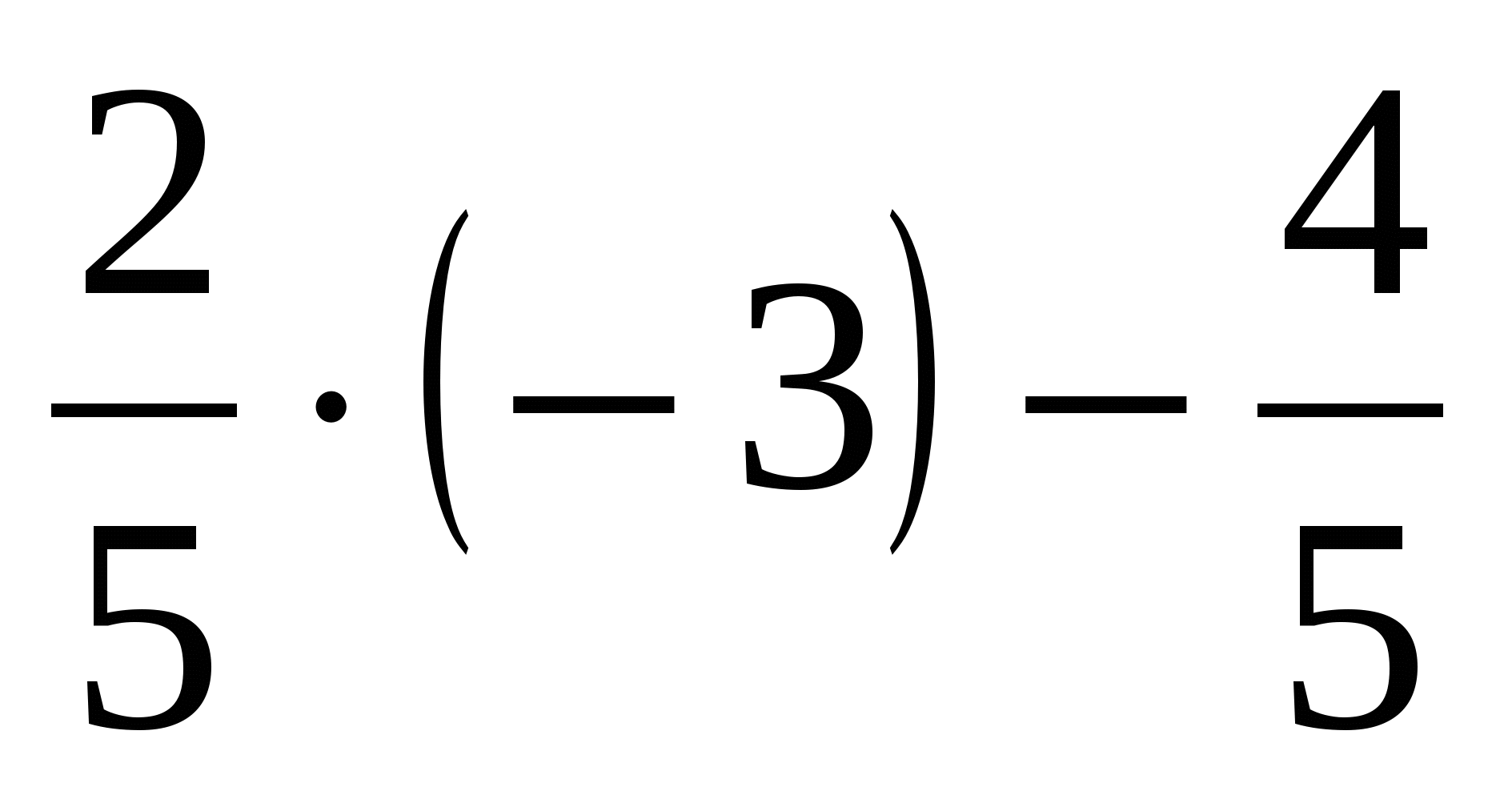 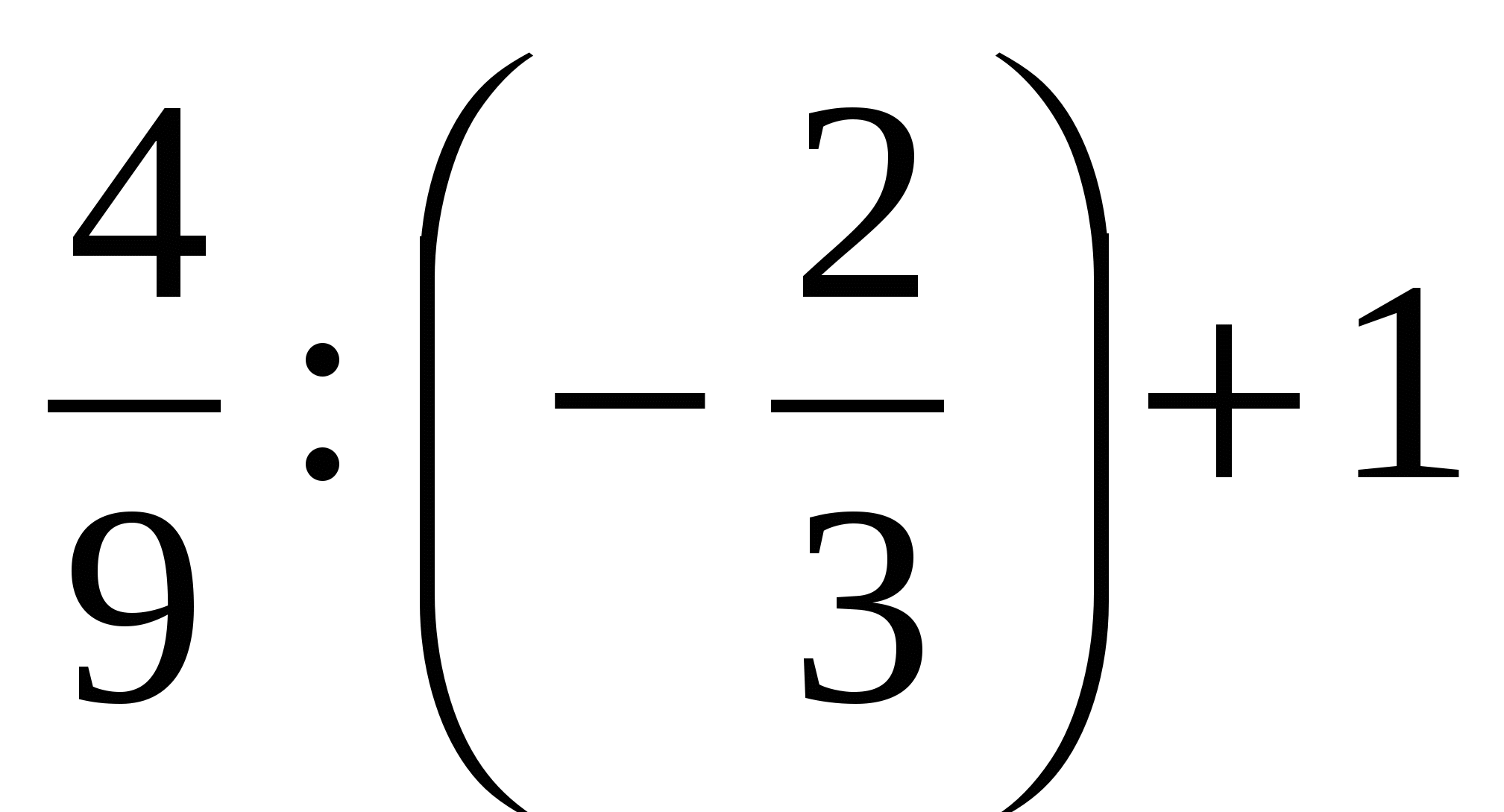 Ответы: 1.3, 1) -9,3  2.- 6,2 , 2) 8    3.3,5 3) -2 , 4.2 4)   5.-4,5)-84 конкурс. Юный эрудит.Участникам и болельщикам предлагается вспомнить и записать как можно больше слов, имеющих отношение к математике и начинающихся на букву «П». Количество слов определяет число баллов.5 конкурс. Вы должны переставить 1 спичку так, чтобы получилось верное равенство.6 конкурс «Шуточная»(За каждый верный ответ команда получает 1 балл)Приветствуем вас на станции «Шуточной». Вы знали, что математики – очень веселые люди, только тщательно это скрывают.Известен исторический факт, что английская королева, прочитав книгу Льюиса Керрола «Алиса в стране чудес», так увлеклась ею, что приказала доставить ей все книжки удивительного сказочника. Каково же было ее разочарование, когда ей принесли книжки, на каждой странице которых пестрели формулы и непонятные термины. Королева не знала, что Льюис Керрол был математиком.Мы приготовили для вас 6 шуточных математических задач, в которых надо найти подвох. Обсуждение задач проводится командой.В комнате горело 50 свечей, 20 из них задули. Сколько свечей осталось? (Осталось 20: задутые свечи не сгорят полностью)Двое играли в шахматы 4 года. Сколько времени играл каждый? (4)Крыша одного дома не симметрична: один скат ее составляет с горизонталью угол 60 градусов, другой - угол 70 градусов. Предположим, что петух откладывает яйцо на гребень крыши. В какую сторону упадет яйцо - в сторону более пологого или крутого ската? (Петухи не кладут яйца)На березе росло 90 яблок. Подул сильный ветер, и 10 яблок упало. Сколько осталось (На березе яблоки не растут)Три плюс три умножить на 3. Сколько получится? (3 + 3 · 3 = 12)У линейки 4 угла. Если один угол отрезать, сколько углов останется? (5)7 конкурс: Отгадайте ребусы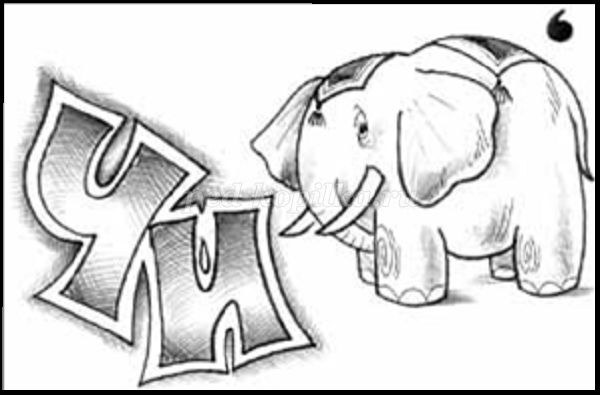 ЧИСЛО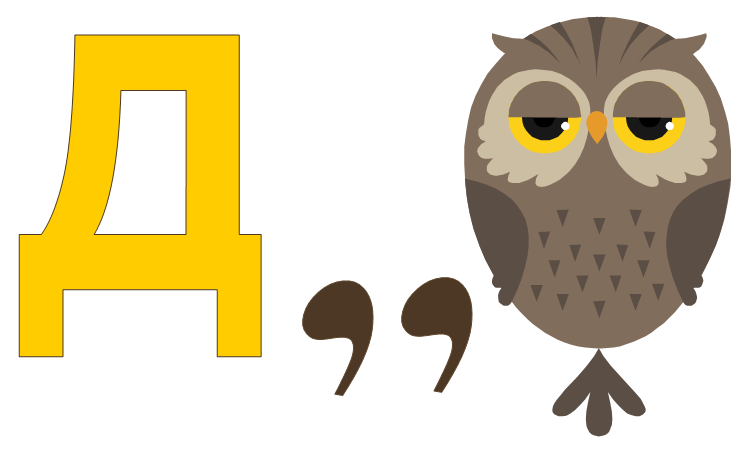 ДВА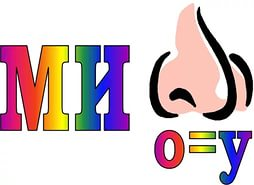  МИНУС ТРЕУГОЛЬНИК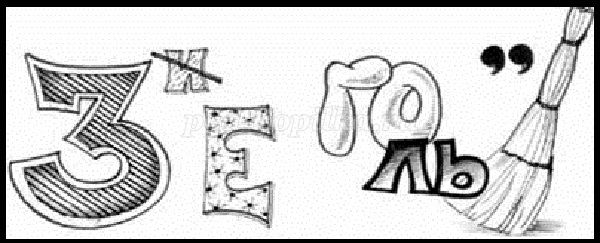  ТОЧКА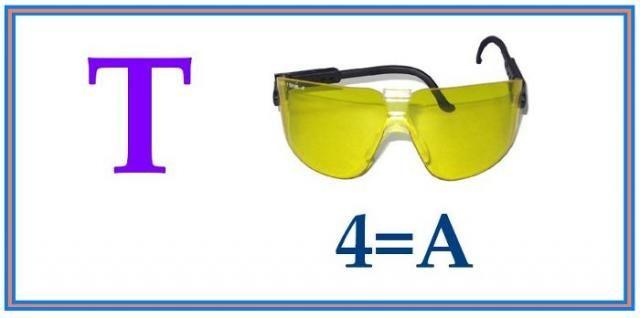  ЗНАМЕНАТЕЛЬ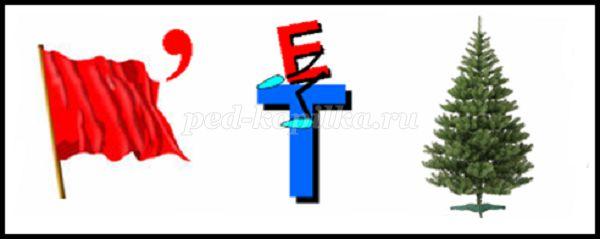 Подведение итогов конкурсной программыЖюри подводит итоги, называют победителей и лучших участников турнира, вручают грамоты.РефлексияКаждому ученику раздаются листочки, где они могут поставить оценку проведенному мероприятию (от 1 до 5).Заключительная часть мероприятияВот и закончился наши конкурсы. Вы еще раз убедились, что в математике много интересного и удивительного. Математикой занимались и занимаются люди разных профессий. Пока жюри подводит итоги, мы прочитаем несколько стихотворений  на математическую тему.
О математике.Математика – основа и царица всех наук,И тебе с ней подружиться я советую, мой друг.Ее мудрые законы если будешь выполнять,Свои знанья приумножишь,Станешь ты их применять.Сможешь по морю ты плавать,Сможешь в космосе летать.Дом построить людям сможешь:Будет он сто лет стоять.Не ленись, трудись, старайся,Познавая соль наукВсе доказывать пытайся,Но не покладая рук.Станет пусть бином НьютонаДля тебя, как друг родной,Как в футболе Марадонна,В алгебре он основной.Синус, косинус и тангенсДолжен знать ты на зубок.И конечно же котангенс,–Это точно, мой дружок.Если это все изучишь,Если твердо будешь знать,То, возможно, ты сумеешьЗвезды в небе сосчитать.ЗаданиеОтвет1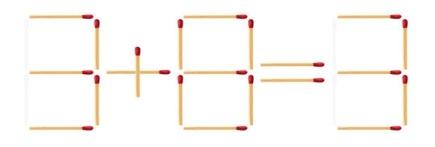 3 + 6 = 92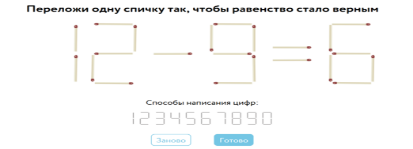 12 – 6 = 63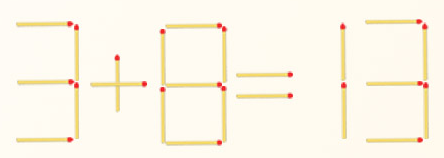 5 + 8 = 134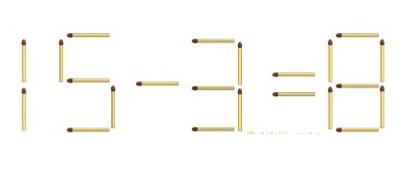 15 – 9 = 65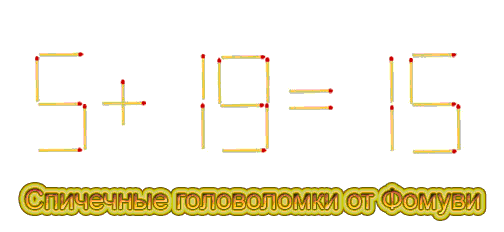 5+ 10 = 15